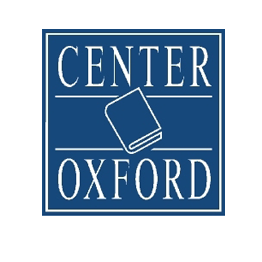 Predlog letne učne pripraveza pouk tujega jezika angleščinepo učbeniškem kompletuENGLISH PLUS STARTERSecond Edition Mladinska knjiga, Center Oxford, 2017Učbeniški komplet English Plus Starter Second Edition vsebuje:učbenik,delovni zvezek z dostopom do spletnega gradiva,komplet zgoščenk z zvočnimi zapisi,priročnik za učitelja z dodatnim gradivom na zgoščenki in dostopom do spletnega gradiva,spletno stran za učitelje z dostopom do dodatnega gradiva,interaktivno gradivo Classroom Presentation Tool.Avtor: Ben Wetz, Robert QuinnZaložba: Oxford University Press (OUP)Leto izdaje: 2017Učbenik English Plus Starter Second Edition je razdeljen na uvodno enoto in 6 učnih enot:UVODNA ENOTA – STARTER UNIT (str. 4–11)* Beseda učenec je v letni pripravi rabljena generično in se nanaša na učence in učenke.  UNIT 1 – I'M INTO THAT (str. 12-21)UNIT 2 – FAMILY AND FRIENDS (str. 22–31)UNIT 3 – MY HOME (str. 32–41)UNIT 4 – AT SCHOOL (str. 42–51)UNIT 5 – FREE TIME (str. 52–61) UNIT 6 – ON HOLIDAY (str. 62–71)Učna enotaNaslov učne enoteUVODNA ENOTASTARTER UNITUNIT 1I'M INTO THATUNIT 2FAMILY AND FRIENDSUNIT 3MY HOMEUNIT 4AT SCHOOLUNIT 5FREE TIMEUNIT 6ON HOLIDAYTEMACILJI IN DEJAVNOSTICILJI IN DEJAVNOSTICILJI IN DEJAVNOSTITEMAJEZIKOVNA ZNANJAJEZIKOVNA ZNANJAKOMUNIKACIJSKE SPRETNOSTIUčenec* …TEMABESEDIŠČESLOVNICAKOMUNIKACIJSKE SPRETNOSTIUčenec* …VOCABULARY Classroom language- besedišče povezano s pozdravi in predstavljanjem- vsakodnevni izrazi- napotki za delo v razredu- dnevi  in meseci- abeceda in črkovanje- pozna besedišče povezano s pozdravi in predstavljanjem in ga zna pravilno uporabiti v sobesedilu- zna predstaviti sebe in vprašati druge po imenu in počutju- zna pravilno uporabiti nekatere vsakodnevne izraze - razume in zna pravilno odreagirati na dane napotke za delo v razredu- zna poimenovati dneve in mesece- pozna angleško abecedo in zna črkovati posamezne besedeVOCABULARY In the classroom- besedišče povezano s spoznavanjem ljudi- besedišče povezano s šolskimi potrebščinami in predmeti v učilnici- barve - pozna besedišče povezano s spoznavanjem ljudi in ga zna pravilno uporabiti v sobesedilu- zna predstaviti sebe in druge- pozna besedišče povezano s šolskimi potrebščinami in predmeti v učilnici in ga zna pravilno uporabiti v sobesedilu- zna poimenovati deset osnovnih barv- zna predstaviti ljudi in govoriti o predmetih v učilniciLANGUAGE FOCUS be: singular affirmative- osebni zaimki v ednini- glagol 'biti' v ednini v sedanjiku – trdilna oblika - zna pravilno uporabiti osebne zaimke v ednini- zna tvoriti trdilne povedi z glagolom 'biti' v ednini v sedanjiku in jih zna uporabiti v sobesedilu- zna govoriti o ljudeh in predmetih v učilniciVOCABULARY Countries and nationalities- besedišče povezano z državami in narodnostmi- pozna besedišče povezano z državami in narodnostmi in ga zna pravilno uporabiti v sobesedilu- zna vprašati in povedati od kod kdo prihaja in kakšne narodnosti jeLANGUAGE FOCUS be: singular and plural- besedne zveze za spraševanje po osebnih podatkih- osebni zaimki v množini- glagol 'biti' v množini v sedanjiku – trdilna oblika- zna pravilno uporabiti osebne zaimke v ednini in množini- zna tvoriti trdilne povedi z glagolom 'biti' v ednini in v množini v sedanjiku in jih pravilno uporabiti v sobesedilu- pozna besedne zveze za spraševanje po osebnih podatkih in jih zna pravilno uporabiti v sobesedilu- zna spraševati po osebnih podatkih- zna povedati, od kod kdo prihajaVOCABULARY Numbers- števila - zna poimenovati in v sobesedilu pravilno uporabiti števila (čez sto) LANGUAGE FOCUS there is / there are- there is/are- nedoločna člena a/an- pozna there is/are in nedoločna člena a/an in jih zna pravilno uporabiti v sobesedilu- zna opisati svojo učilnico (kdo ali kaj je v njej in koliko le-teh) TEMACILJI IN DEJAVNOSTICILJI IN DEJAVNOSTICILJI IN DEJAVNOSTITEMAJEZIKOVNA ZNANJAJEZIKOVNA ZNANJAKOMUNIKACIJSKE SPRETNOSTIUčenec …TEMABESEDIŠČESLOVNICAKOMUNIKACIJSKE SPRETNOSTIUčenec …VOCABULARY Adjectives- pridevniki za opis ljudi, krajev in predmetov- nedoločna člena a/an- pozna pridevnike za opis ljudi, krajev in predmetov in jih zna pravilno uporabiti v sobesedilu- zna opisati ljudi, predmete in kraje- zna poimenovati posamezne protipomenke- zna pravilno uporabiti nedoločna člena a/anREADING Favourite things- besedišče povezano z najljubšimi stvarmi in zanimanji- pozna besedišče povezano z najljubšimi stvarmi in zanimanji in ga zna pravilno uporabiti v sobesedilu- razume besedilo povezano z najljubšimi stvarmi in zanimanji- zna govoriti o svojih najljubših stvareh in zanimanjih- zna poiskati pomen danih besed- zna predvideti vsebino besedila iz slikLANGUAGE FOCUS be: singular affirmative and negative Possessive adjectives- glagol 'biti' v sedanjiku – trdilna in nikalna oblika - svojilni pridevniki- zna tvoriti trdilne in nikalne povedi z glagolom 'biti' v sedanjiku in jih pravilno uporabiti v sobesedilu- zna pravilno uporabiti svojilne pridevnike- zna govoriti o svojih zanimanjih in zanimanjih drugih ljudiVOCABULARY AND LISTENING After school- besedišče povezano s športnimi in prostočasnimi dejavnostmi- pozna besedišče povezano s športnimi in prostočasnimi dejavnostmi in ga zna pravilno uporabiti v sobesedilu- razume poslušano besedilo o prostočasnih dejavnostih- zna spraševati o prostočasnih dejavnostih in sam govoriti o njihLANGUAGE FOCUS be: yes / no questions and short answers Question words- glagol 'biti' v sedanjiku – odločevalna vprašanja in kratki odgovori- Wh-vprašalnice- zna pravilno tvoriti odločevalna vprašanja za glagol 'biti' v sedanjiku in nanje odgovoriti s kratkimi odgovori- pozna Wh-vprašalnice in jih zna pravilno uporabiti v vprašalnih povedih- zna postavljati različna vprašanja o ljudeh in prostočasnih dejavnostih ter odgovarjati nanje SPEAKING Giving personal information- besedne zveze za spraševanje po osebnih podatkih - pozna - besedne zveze za spraševanje po osebnih podatkih in jih zna pravilno uporabiti v sobesedilu- razume besedilo in zna odgovoriti na vprašanja- zna pravilno izgovoriti glasove /eɪ/, /ɪ:/, /e/, /aɪ/, /əʊ/, /ju:/, /a:/- zna črkovati in zapisati črkovane besede po nareku- zna tvoriti dialog ob pomoči danih podatkov  WRITING An email- besedne zveze povezane z neuradno e-pošto- velike začetnice- pozna besedne zveze povezane z neuradno e-pošto in jih zna pravilno uporabiti v sobesedilu- razume prebrano e-pošto- zna pravilno uporabljati velike začetnice- zna poiskati napake v zapisanem besedilu- zna napisati e-pošto prijatelju upoštevajoč dane iztočnice REVIEWponovitveni sklop prve učne enoteponovitveni sklop prve učne enoteponovitveni sklop prve učne enotePUZZLES AND GAMESzabavne naloge, uganke in igre za dodatno ponovitev in utrditev prve učne enotezabavne naloge, uganke in igre za dodatno ponovitev in utrditev prve učne enotezabavne naloge, uganke in igre za dodatno ponovitev in utrditev prve učne enoteOPTIONSOPTIONSOPTIONSOPTIONSEXTRA LISTENING AND SPEAKING (str. 72) Asking and telling the time- dodatne naloge slušnega razumevanja in govornega sporočanja na temo časa- dodatne naloge slušnega razumevanja in govornega sporočanja na temo časa- dodatne naloge slušnega razumevanja in govornega sporočanja na temo časaPROJECT (str. 78) A club poster- projektno delo o prostočasni dejavnosti ali krožku- projektno delo o prostočasni dejavnosti ali krožku- projektno delo o prostočasni dejavnosti ali krožkuCURRICULUM EXTRA (str. 84) Physical education: Getting fit- medpredmetna povezava s športom (tj. kako izboljšati telesno kondicijo)- medpredmetna povezava s športom (tj. kako izboljšati telesno kondicijo)- medpredmetna povezava s športom (tj. kako izboljšati telesno kondicijo)CULTURE (str. 90) Youth groups- medkulturna ozaveščenost: mladinske skupine po svetu - medkulturna ozaveščenost: mladinske skupine po svetu - medkulturna ozaveščenost: mladinske skupine po svetu TEMACILJI IN DEJAVNOSTICILJI IN DEJAVNOSTICILJI IN DEJAVNOSTITEMAJEZIKOVNA ZNANJAJEZIKOVNA ZNANJAKOMUNIKACIJSKE SPRETNOSTIUčenec …TEMABESEDIŠČESLOVNICAKOMUNIKACIJSKE SPRETNOSTIUčenec …VOCABULARY Families- besedišče povezano z družinskimi člani- svojilni 's- pozna besedišče povezano z družinskimi člani in ga zna pravilno uporabiti v sobesedilu- zna opisati svojo družino- zna pravilno uporabiti svojilni 's- zna pravilno izgovoriti glas /ə/READING A report about a circus- besedišče povezano s cirkusom- pozna besedišče povezano s cirkusom in ga zna pravilno uporabiti v sobesedilu- razume besedilo povezano s cirkusom- zna povedati ali je cirkus zabaven ali ne ter to utemeljiti- zna poiskati pomen danih besed- zna izluščiti bistvo besedilaLANGUAGE FOCUS have got: affirmative and negative- have got – trdilna in nikalna oblika - zna tvoriti trdilne in nikalne povedi s have got in jih pravilno uporabiti v sobesedilu- pozna kratke oblike (trdilne in nikalne)- zna govoriti o svoji družini ter lastnini in o družini ter lastnini drugih ljudi VOCABULARY AND LISTENING Describing people- besedišče povezano z opisom ljudi- pozna besedišče povezano z opisom ljudi in ga zna pravilno uporabiti v sobesedilu- ob pomoči slik razume poslušan intervju in zna odgovoriti na dana vprašanja- zna opisati ljudi ob pomoči danih iztočnicLANGUAGE FOCUS have got: questions and short answers- have got – vprašalna oblika in kratki odgovori - zna pravilno tvoriti odločevalna vprašanja s have got in nanje odgovoriti s kratkimi odgovori- zna postavljati različna vprašanja o ljudeh in lastnini ter odgovarjati nanje SPEAKING Describing people- besedne zveze za opis slike - pozna besedne zveze za opis slike in jih zna pravilno uporabiti v sobesedilu- razume besedilo in zna odgovoriti na posamezna vprašanja- zna opisati svojo družino- zna tvoriti dialog ob pomoči danih podatkov  WRITING A blog- besedne zveze, ki izražajo, kaj nekdo mara- ločila (pika, vejica, vprašaj, opuščaj)- pozna besedne zveze, ki izražajo, kaj nekdo mara in jih zna pravilno uporabiti v sobesedilu- razume prebran blog- zna pravilno uporabljati navedena ločila- zna poiskati napake v ločilih v napisanem besedilu- zna napisati blog o dveh posebnih ljudeh v svojem življenju upoštevajoč dane iztočnice REVIEWponovitveni sklop druge učne enoteponovitveni sklop druge učne enoteponovitveni sklop druge učne enotePUZZLES AND GAMESzabavne naloge, uganke in igre za dodatno ponovitev in utrditev druge učne enotezabavne naloge, uganke in igre za dodatno ponovitev in utrditev druge učne enotezabavne naloge, uganke in igre za dodatno ponovitev in utrditev druge učne enoteOPTIONSOPTIONSOPTIONSOPTIONSEXTRA LISTENING AND SPEAKING (str. 73) Talking about your family- dodatne naloge slušnega razumevanja in govornega sporočanja na temo družine in poklicev- dodatne naloge slušnega razumevanja in govornega sporočanja na temo družine in poklicev- dodatne naloge slušnega razumevanja in govornega sporočanja na temo družine in poklicevPROJECT (str. 79) My family- projektno delo o družini- projektno delo o družini- projektno delo o družiniCURRICULUM EXTRA (str. 85) Biology: The eye- medpredmetna povezava z naravoslovjem (tj. oko)- medpredmetna povezava z naravoslovjem (tj. oko)- medpredmetna povezava z naravoslovjem (tj. oko)SONG (str. 93) Fred the Robot- pesem o robotu- pesem o robotu- pesem o robotuTEMACILJI IN DEJAVNOSTICILJI IN DEJAVNOSTICILJI IN DEJAVNOSTITEMAJEZIKOVNA ZNANJAJEZIKOVNA ZNANJAKOMUNIKACIJSKE SPRETNOSTIUčenec …TEMABESEDIŠČESLOVNICAKOMUNIKACIJSKE SPRETNOSTIUčenec …VOCABULARY Places at home- besedišče povezano s prostori v hiši- pozna besedišče povezano s prostori v hiši in ga zna pravilno uporabiti v sobesedilu- zna opisati svoj dom in ga primerjati s prijateljevimREADING Small homes- besedišče povezano z (majhnimi) domovi- pozna besedišče povezano z (majhnimi) domovi in ga zna pravilno uporabiti v sobesedilu- razume besedilo povezano z domovi in zna odgovoriti na dana vprašanja- zna poiskati pomen danih besed- zna primerjati različne domove - zna v besedilu poiskati ključne podatkeLANGUAGE FOCUS there is / there are: affirmative and negative- there is/there are – trdilna in nikalna oblika - a/an, some, any- zna tvoriti trdilne in nikalne povedi z there is/there are in jih pravilno uporabiti v sobesedilu- pozna kratke oblike (trdilne in nikalne)- zna pravilno uporabiti a/an, some, any- zna opisati hišo ali stanovanjeVOCABULARY AND LISTENING An ideal bedroom- besedišče povezano z opisom sobe- pozna besedišče povezano z opisom sobe in ga zna pravilno uporabiti v sobesedilu- razume poslušano besedilo in zna odgovoriti na dana vprašanja- zna opisati idealno soboLANGUAGE FOCUS Is there … ?, Are there … ?, How many … ?- Is/Are there …?, How many …? - krajevni predlogi in, next to, on, under- zna pravilno tvoriti vprašanja z Is/Are there …? ter How many …? in nanje odgovoriti - zna postavljati različna vprašanja o predmetih in pohištvu v hiši ter odgovarjati nanje - pozna krajevne predloge in jih zna pravilno uporabiti v sobesedilu- zna povedati, kje se kak predmet ali kos pohištva nahajaSPEAKING Asking where things are- besedne zveze za spraševanje po nahajališču predmetov - pozna besedne zveze za spraševanje po nahajališču predmetov in jih zna pravilno uporabiti v sobesedilu- razume besedilo in zna odgovoriti na posamezna vprašanja- zna vprašati, kje se kak predmet nahaja in na vprašanje ustrezno odgovoriti- zna uporabiti pravilno stavčno intonacijo pri postavljanju vprašanj - zna tvoriti dialog ob pomoči danih podatkov  WRITING A description of your home- besedišče povezano z opisom doma in besedne zveze za izražanje mnenj- veznika and in but- pozna besedišče povezano z opisom doma in besedne zveze za izražanje mnenj ter jih zna pravilno uporabiti v sobesedilu- razume prebrano besedilo- zna pravilno uporabljati veznika and in but- zna napisati opis svojega doma upoštevajoč dane iztočnice REVIEWponovitveni sklop tretje učne enoteponovitveni sklop tretje učne enoteponovitveni sklop tretje učne enotePUZZLES AND GAMESzabavne naloge, uganke in igre za dodatno ponovitev in utrditev tretje učne enotezabavne naloge, uganke in igre za dodatno ponovitev in utrditev tretje učne enotezabavne naloge, uganke in igre za dodatno ponovitev in utrditev tretje učne enoteOPTIONSOPTIONSOPTIONSOPTIONSEXTRA LISTENING AND SPEAKING (str. 74) Asking for things and describing where they are- dodatne naloge slušnega razumevanja in govornega sporočanja na temo nahajanja posameznih predmetov- dodatne naloge slušnega razumevanja in govornega sporočanja na temo nahajanja posameznih predmetov- dodatne naloge slušnega razumevanja in govornega sporočanja na temo nahajanja posameznih predmetovPROJECT (str. 80) My dream home- projektno delo o sanjskem domu- projektno delo o sanjskem domu- projektno delo o sanjskem domuCURRICULUM EXTRA (str. 86) Language and literature: The Bottle Imp- medpredmetna povezava z jezikom in književnostjo (tj. literarno delo The Bottle Imp)- medpredmetna povezava z jezikom in književnostjo (tj. literarno delo The Bottle Imp)- medpredmetna povezava z jezikom in književnostjo (tj. literarno delo The Bottle Imp)CULTURE (str. 91) British homes- medkulturna ozaveščenost: domovi v Združenem kraljestvu- medkulturna ozaveščenost: domovi v Združenem kraljestvu- medkulturna ozaveščenost: domovi v Združenem kraljestvuTEMACILJI IN DEJAVNOSTICILJI IN DEJAVNOSTICILJI IN DEJAVNOSTITEMAJEZIKOVNA ZNANJAJEZIKOVNA ZNANJAKOMUNIKACIJSKE SPRETNOSTIUčenec …TEMABESEDIŠČESLOVNICAKOMUNIKACIJSKE SPRETNOSTIUčenec …VOCABULARY School day- besedišče povezano s šolskim dnevom in z izražanjem časa- pozna besedišče povezano s šolskim dnevom in z izražanjem časa ter ga zna pravilno uporabiti v sobesedilu- zna opisati svoj šolski danREADING Unusual schools- besedišče povezano s šolo- pozna besedišče povezano s šolo in ga zna pravilno uporabiti v sobesedilu- razume besedilo povezano s šolo- zna primerjati svojo šolo s tistimi v besedilu, o njih povedati svoje mnenje in ga utemeljiti- zna poiskati pomen danih besed- zna uganiti pomen novih besedLANGUAGE FOCUS Present simple: affirmative - Present Simple Tense – trdilna oblika - zna tvoriti trdilne povedi v splošnem sedanjiku - Present Simple in jih pravilno uporabiti v sobesedilu- pozna spremembe v črkovanju glagolov v 3. os. ed.- zna pravilno izgovoriti končnico –(e)s v 3. os. ed. (tj. /s/, /z/, /ɪz/) - zna govoriti o različnih dejavnostih ljudi VOCABULARY AND LISTENING A good student- besedišče povezano z dejavnostmi v šoli- zna povedati, kdo je dober učenec- pozna besedišče povezano z dejavnostmi v šoli in ga zna pravilno uporabiti v sobesedilu- razume poslušano besedilo in zna izbrati ustrezne trditve ter jih primerjati s sošolcem- zna pripraviti trditve za svoj kvizLANGUAGE FOCUS Present simple: negative- Present Simple Tense – nikalna oblika - zna tvoriti nikalne povedi v splošnem sedanjiku - Present Simple in jih pravilno uporabiti v sobesedilu- zna pretvoriti trdilne povedi v nikalne- zna govoriti o stvareh, ki jih ljudje ne počnejoSPEAKING Helping a friend- besedne zveze za izražanje pomoči prijatelju - pozna besedne zveze za izražanje pomoči prijatelju in jih zna pravilno uporabiti v sobesedilu- razume besedilo in zna odgovoriti na posamezna vprašanja- zna tvoriti dialog ob pomoči danih podatkov  WRITING A description of your school life- besedne zveze za izražanje mnenja- because- pozna besedne zveze za izražanje mnenja in jih zna pravilno uporabiti v sobesedilu- razume prebrano besedilo- zna pravilno uporabljati because- zna napisati besedilo o svojem šolskem življenju upoštevajoč dane iztočnice REVIEWponovitveni sklop četrte učne enoteponovitveni sklop četrte učne enoteponovitveni sklop četrte učne enotePUZZLES AND GAMESzabavne naloge, uganke in igre za dodatno ponovitev in utrditev druge četrte enotezabavne naloge, uganke in igre za dodatno ponovitev in utrditev druge četrte enotezabavne naloge, uganke in igre za dodatno ponovitev in utrditev druge četrte enoteOPTIONSOPTIONSOPTIONSOPTIONSEXTRA LISTENING AND SPEAKING (str. 75) Asking about timetables- dodatne naloge slušnega razumevanja in govornega sporočanja na temo šolskega urnika- dodatne naloge slušnega razumevanja in govornega sporočanja na temo šolskega urnika- dodatne naloge slušnega razumevanja in govornega sporočanja na temo šolskega urnikaPROJECT (str. 81) My school- projektno delo o šoli- projektno delo o šoli- projektno delo o šoliCURRICULUM EXTRA (str. 87) Geography: Geographical features- medpredmetna povezava z geografijo (tj. geografske značilnosti)- medpredmetna povezava z geografijo (tj. geografske značilnosti)- medpredmetna povezava z geografijo (tj. geografske značilnosti)SONG (str. 94) Our Week- pesem o prostočasnih dejavnostih- pesem o prostočasnih dejavnostih- pesem o prostočasnih dejavnostihTEMACILJI IN DEJAVNOSTICILJI IN DEJAVNOSTICILJI IN DEJAVNOSTITEMAJEZIKOVNA ZNANJAJEZIKOVNA ZNANJAKOMUNIKACIJSKE SPRETNOSTIUčenec …TEMABESEDIŠČESLOVNICAKOMUNIKACIJSKE SPRETNOSTIUčenec …VOCABULARY Free time- besedišče povezano s prostočasnimi dejavnostmi in igranjem iger (na deski)- pozna besedišče povezano s prostočasnimi dejavnostmi in igranjem iger (na deski) ter ga zna pravilno uporabiti v sobesedilu- zna opisati svoj prosti časREADING A talented young musician- besedišče povezano z glasbeno umetnostjo- pozna besedišče povezano z glasbeno umetnostjo in ga zna pravilno uporabiti v sobesedilu- razume besedilo o glasbeniku in zna odgovoriti na dana vprašanja- zna poiskati pomen danih besed- zna določiti ustrezne naslove za posamezne odstavke v besediluLANGUAGE FOCUS Present simple and adverbs of frequency- Present Simple Tense- prislovi pogostosti- pozna pravila za uporabo in tvorbo splošnega sedanjika, ki ga zna pravilno uporabiti v sobesedilu- pozna prislove pogostosti in jih zna pravilno uporabiti v sobesedilu- zna povedati, kako pogosto nekdo nekaj počneVOCABULARY AND LISTENING Places to go- besedišče povezano z zgradbami v mestu- pozna besedišče povezano z zgradbami v mestu in ga zna pravilno uporabiti v sobesedilu- razume poslušano besedilo in zna odgovoriti na dana vprašanja- zna povedati, kam gre v svojem prostem časuLANGUAGE FOCUS Present simple: questions- Present Simple Tense – vprašalna oblika- Wh-vprašanja- zna tvoriti vprašalne povedi v splošnem sedanjiku - Present Simple in jih pravilno uporabiti v sobesedilu- zna tvoriti Wh-vprašanja v splošnem sedanjiku in nanje odgovarjati- zna postavljati vprašanja o prostočasnih dejavnostihSPEAKING Making plans- besedne zveze za izražanje načrtov- pozna besedne zveze za izražanje načrtov in jih zna pravilno uporabiti v sobesedilu- razume besedilo in zna odgovoriti na posamezna vprašanja- zna pravilno izgovarjati glas /w/ - zna tvoriti dialog ob pomoči danih podatkov  WRITING A report- besedne zveze za izražanje prostega časa- also in too- pozna besedne zveze za izražanje prostega časa in jih zna pravilno uporabiti v sobesedilu- razume prebrano besedilo- zna pravilno uporabljati also in too- zna napisati poročilo upoštevajoč dane iztočnice REVIEWponovitveni sklop pete učne enoteponovitveni sklop pete učne enoteponovitveni sklop pete učne enotePUZZLES AND GAMESzabavne naloge, uganke in igre za dodatno ponovitev in utrditev pete učne enotezabavne naloge, uganke in igre za dodatno ponovitev in utrditev pete učne enotezabavne naloge, uganke in igre za dodatno ponovitev in utrditev pete učne enoteOPTIONSOPTIONSOPTIONSOPTIONSEXTRA LISTENING AND SPEAKING (str. 76) Asking about dates- dodatne naloge slušnega razumevanja in govornega sporočanja na temo datumov- dodatne naloge slušnega razumevanja in govornega sporočanja na temo datumov- dodatne naloge slušnega razumevanja in govornega sporočanja na temo datumovPROJECT (str. 82) A special days calendar- projektno delo o posebnih dnevih- projektno delo o posebnih dnevih- projektno delo o posebnih dnevihCURRICULUM EXTRA (str. 88) Music: Appreciating music- medpredmetna povezava z glasbeno umetnostjo (tj. glasbeni instrumenti)- medpredmetna povezava z glasbeno umetnostjo (tj. glasbeni instrumenti)- medpredmetna povezava z glasbeno umetnostjo (tj. glasbeni instrumenti)CULTURE (str. 92) Unusual hobbies- medkulturna ozaveščenost: nenavadni hobiji- medkulturna ozaveščenost: nenavadni hobiji- medkulturna ozaveščenost: nenavadni hobijiTEMACILJI IN DEJAVNOSTICILJI IN DEJAVNOSTICILJI IN DEJAVNOSTITEMAJEZIKOVNA ZNANJAJEZIKOVNA ZNANJAKOMUNIKACIJSKE SPRETNOSTIUčenec …TEMABESEDIŠČESLOVNICAKOMUNIKACIJSKE SPRETNOSTIUčenec …VOCABULARY Holiday activities- besedišče povezano s počitniškimi dejavnostmi in besedne zveze za dajanje nasvetov o počitnicah- velelniki- pozna besedišče povezano s počitniškimi dejavnostmi in besedne zveze za dajanje nasvetov o počitnicah ter jih zna pravilno uporabiti v sobesedilu- pozna velelnike in jih zna pravilno uporabiti v sobesedilu- zna dati nasvete o počitnicahREADING A holiday blog- besedišče povezano s počitnicami- pozna besedišče povezano s počitnicami in ga zna pravilno uporabiti v sobesedilu- razume besedilo povezano s počitnicami- zna govoriti o svojih poletnih počitnicah in povedati ali rad potuje ali ne ter svoje mnenje utemeljiti- zna poiskati pomen danih besed- si zna pomagati s slikami pri razumevanju besedilaLANGUAGE FOCUS Present continuous: affirmative and negative- Present Continuous Tense – trdilna in nikalna oblika - zna tvoriti trdilne in nikalne povedi v opisnem sedanjiku - Present Continuous in jih pravilno uporabiti v sobesedilu- pozna spremembe v črkovanju glagolov - zna pravilno izgovoriti končnico -ing- zna opisati, kaj nekdo počne v tem trenutku VOCABULARY AND LISTENING Clothes- besedišče povezano z oblačili- pozna besedišče povezano z oblačili in ga zna pravilno uporabiti v sobesedilu- razume poslušano besedilo in zna izbrati ustrezne odgovore- zna povedati, katera oblačila potrebuje za potovanjeLANGUAGE FOCUS Present continuous: questions- Present Continuous Tense – vprašalna oblika - Wh-vprašanja- zna tvoriti vprašalne povedi in kratke odgovore v opisnem sedanjiku - Present Continuous in jih pravilno uporabiti v sobesedilu- zna tvoriti WH-vprašanja v opisnem sedanjiku in nanje pravilno odgovoriti- zna spraševati in odgovarjati o počitnicahSPEAKING In a shop- besedne zveze za nakupovanje oblačil - pozna besedne zveze za nakupovanje oblačil in jih zna pravilno uporabiti v sobesedilu - razume besedilo in zna odgovoriti na posamezna vprašanja- zna tvoriti dialog ob pomoči danih podatkov  WRITING An email about a holiday- besedne zveze za opis počitniških krajev- pridevniška določila quite, very, not very, really- pozna besedne zveze za opis počitniških krajev in jih zna pravilno uporabiti v sobesedilu- razume prebrano besedilo- zna pravilno uporabljati pridevniška določila quite, very, not very, really- zna napisati elektronsko pošto o svojih počitnicah upoštevajoč dane iztočnice REVIEWponovitveni sklop šeste učne enoteponovitveni sklop šeste učne enoteponovitveni sklop šeste učne enotePUZZLES AND GAMESzabavne naloge, uganke in igre za dodatno ponovitev in utrditev druge šeste enotezabavne naloge, uganke in igre za dodatno ponovitev in utrditev druge šeste enotezabavne naloge, uganke in igre za dodatno ponovitev in utrditev druge šeste enoteOPTIONSOPTIONSOPTIONSOPTIONSEXTRA LISTENING AND SPEAKING (str. 77) Buying a train ticket- dodatne naloge slušnega razumevanja in govornega sporočanja na temo kupovanja vozovnice za vlak- dodatne naloge slušnega razumevanja in govornega sporočanja na temo kupovanja vozovnice za vlak- dodatne naloge slušnega razumevanja in govornega sporočanja na temo kupovanja vozovnice za vlakPROJECT (str. 83) A tourist information poster- projektno delo o turističnih znamenitostih Slovenije- projektno delo o turističnih znamenitostih Slovenije- projektno delo o turističnih znamenitostih SlovenijeCURRICULUM EXTRA (str. 89) Maths: Recording and presenting data- medpredmetna povezava z matematiko (tj. beleženje in predstavitev podatkov)- medpredmetna povezava z matematiko (tj. beleženje in predstavitev podatkov)- medpredmetna povezava z matematiko (tj. beleženje in predstavitev podatkov)SONG (str. 95) Followers of Fashion- pesem o modi- pesem o modi- pesem o modi